ESITO RICHIESTE TRASFERIMENTO POLO a.a. 2020-21Si comunica agli studenti interessati che il Presidente del corso di Laurea in Infermieristica, tenendo conto dei crediti acquisiti e delle motivazioni dei richiedenti, ha approvato i seguenti trasferimenti:                                                                                             Il presidente del Corso di Laurea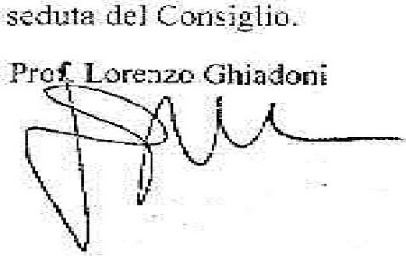 COGNOMENOMEPOLO DI PROVENIENZASEDE RICHIESTAESITO RICHIESTAAbbracciaventoGiorgiaLuccaPisaAccettataAscanioRoccoLuccaPisaAccettataBaggianiPietroPontederaPisaAccettataBallaErisaLuccaPisaAccettataCoppoliIrenePontederaPisaAccettataCurabaGiorgiaLuccaPisaAccettataDalle MuraRebeccaLuccaPisaAccettataDervishiDeboraLuccaPisaAccettataErricoSaraLuccaPisaAccettataFranceschini AldoPontederaPisaAccettataGilibertiFrancescaPontederaPisaAccettataGjanaSabrinaMassaPisaAccettataLenzaLindaLuccaPisaAccettataMartiniVittoriaLuccaPisaAccetataMighaliGiorgiaLivornoPisaAccettataMiranda De PaulaAlessandroPontederaPisaAccettataPaolinelliDiegoMassaPisaAccettataPopaIoana GeorgianaLuccaPisaAccettataQuinciFlaviaLivornoPisaAccettataSannaMartaMassaPisaAccettataScarpelliniSaraLuccaPisaAccettataThanasiAlessioLuccaPisaAccettataVirgallitoKarenLuccaPisaAccettataTorrisiAngelicaPontederaPisaAccettataCOGNOMENOMEPOLO DI PROVENIENZASEDE RICHIESTAESITO RICHIESTABulgarelli VeronicaPontedera LuccaAccettataGaleazziAmedeoMassaLuccaAccettataSantiDamianaPontedera LuccaAccettataCOGNOMENOMEPOLO DI PROVENIENZASEDE RICHIESTAESITO RICHIESTADoveriStefanoPisaPontederaAccoltaCOGNOMENOMEPOLO DI PROVENIENZASEDE RICHIESTAESITO RICHIESTABuonerba FatoNelitaPisaMassaAccoltaCostiNiccolòPisaMassaAccoltaMarchiniCarlo NelloPisa MassaAccoltaCOGNOMENOMEPOLO DI PROVENIENZASEDE RICHIESTAESITO RICHIESTABiasci VanessaPontederaLivornoAccoltaChiappiniMartaMassaLivornoAccoltaCirri Giulia KseniaLuccaLivornoAccoltaColombiLeonardoPontederaLivornoAccoltaDel GrattaOlgaMassaLivornoAccoltaDi GiorgioGiorgiaPontederaLivornoAccoltaFalleni GiorgiaLuccaLivornoAccoltaIemmaCamillaLuccaLivornoAccolta